Генеральный планДОЛБЕНКИНСКОГО СЕЛЬСКОГО ПОСЕЛЕНИЯДМИТРОВСКОГО районАОРЛОВСКОЙ областиПоложение о территориальном планировании(утверждаемая часть)Заказчик:                                                                          Администрация Долбенкинского сельского поселения Дмитровского района Орловской областиОрел  2012 г.
СОСТАВ ПРОЕКТАОБЩАЯ ЧАСТЬГенеральный план Долбенкинского сельского поселения Дмитровского муниципального района Орловской области создавался как проект официальной градостроительной политики органов управления территорией, определяющий стратегию и тактику её долгосрочного пространственного развития.Генеральный план Долбенкинского сельского поселения Дмитровского района – это, прежде всего, инструмент управления территорией, ориентированный на долгосрочную перспективу, где все факторы пространственного развития представлены в системной взаимосвязи.В концепции проекта излагается принципиальное видение стратегии пространственного развития района на среднесрочную перспективу, направленной на повышение качества жизни населения и повышение конкурентоспособности территории.Реализация планировочных и функциональных проектных предложений формирует оптимальный пространственный каркас системы расселения, распространяет современные стандарты качества жизни на периферийные территории.Работа основывается на общих принципах, основных требованиях и генеральных направлениях государственной Концепции перехода РФ к модели устойчивого развития.ООО “НАДИР+” выполняет работу «Разработка Генерального плана Долбенкинского сельского поселения» в соответствии с муниципальным контрактом № 1 от 01.02. 2012 года.Работа выполнена в соответствии с требованиями Градостроительного кодекса Российской Федерации, с учетом положений «Схемы территориального планирования Орловской области» и Схемы территориального планирования Дмитровского района на расчетный срок 2032 год, с выделением первоочередных мероприятий – 2022 год.Графическая часть работы выполнялась в электронном виде, с послойным нанесением основной градостроительной информации, с использованием программного обеспечения МаpInfo.Характеристика социально-экономической и градостроительной ситуации и выводы, сделанные в данной работе, опирались на статистическую информацию областных и местных органов статистики, аналитические материалы и программные документы Дмитровского района, а также на разноплановые информационные материалы на официальных сайтах Администраций Орловской области и Дмитровского района.Генеральный план Долбенкинского сельского поселения разработан авторским коллективом ООО «Надир +» в составе:С.А. Торсуков – генеральный директор,А.В. Комиссаров – гл. архитектор проекта, руководитель работы,А.А. Кострикин – гл. инженер проекта;М.В. Родштейн – руководитель проекта;А.В. Сазонов - архитектор,Н.А. Шаталина – архитектор,В.М. Курский – картограф,Н.Я. Курская – картограф.Термины и определенияТермины и определения используются в следующих значениях:градостроительная деятельность - деятельность по развитию территорий, в том числе городов и иных поселений, осуществляемая в виде территориального планирования, градостроительного зонирования, планировки территории, архитектурно-строительного проектирования, строительства, капитального ремонта, реконструкции объектов капитального строительства;территориальное планирование - планирование развития территорий, в том числе для установления функциональных зон, зон планируемого размещения объектов капитального строительства для государственных или муниципальных нужд, зон с особыми условиями использования территорий;градостроительная документация - обобщенное наименование документов территориального планирования Российской Федерации, субъектов Российской Федерации, муниципальных образований, документов градостроительного зонирования муниципальных образований и документации по планировке территорий муниципальных образований, иных документов, разрабатываемых в дополнение к перечисленным, в целях иллюстрации или детальной проработки принятых проектных решений с проработкой архитектурно-планировочных решений по застройке территории, разрабатываемых на профессиональной основе;градостроительное зонирование - зонирование территорий муниципальных образований в целях определения территориальных зон и установления градостроительных регламентов;градостроительное регулирование - деятельность органов государственной власти и органов местного самоуправления по упорядочению градостроительных отношений, возникающих в процессе градостроительной деятельности, осуществляемая посредством принятия законодательных и иных нормативных правовых актов, утверждения и реализации документов территориального планирования, документации по планировке территории и правил землепользования и застройки;градостроительный регламент - устанавливаемые в пределах границ соответствующей территориальной зоны виды разрешенного использования земельных участков, равно как всего, что находится над и под поверхностью земельных участков и используется в процессе их застройки и последующей эксплуатации объектов капитального строительства, предельные (минимальные и (или) максимальные) размеры земельных участков и предельные параметры разрешенного строительства, реконструкции объектов капитального строительства, а также ограничения использования земельных участков и объектов капитального строительства;нормативы градостроительного проектирования (федеральные, региональные и местные) - совокупность стандартов по разработке документов территориального планирования, градостроительного зонирования и документации по планировке территории, включая стандарты обеспечения безопасности и благоприятных условий жизнедеятельности человека (в том числе объектами социального и коммунально-бытового назначения, доступности таких объектов для населения, объектами инженерной инфраструктуры, благоустройства территории), предусматривающих качественные и количественные требования к размещению объектов капитального строительства, территориальных и функциональных зон в целях недопущения причинения вреда жизни и здоровью физических лиц, имуществу физических и юридических лиц, государственному и муниципальному имуществу, окружающей среде, объектам культурного наследия, элементов планировочной структуры, публичных сервитутов, обеспечивающих устойчивое развитие территорий;зоны с особыми условиями использования территорий - охранные, санитарно-защитные зоны, зоны охраны объектов культурного наследия (памятников истории и культуры) народов Российской Федерации (далее - объекты культурного наследия), водоохранные зоны, зоны санитарной охраны источников питьевого и хозяйственно-бытового водоснабжения, зоны охраняемых объектов, иные зоны, устанавливаемые в соответствии с законодательством Российской Федерации;правила землепользования и застройки - документ градостроительного зонирования, который утверждается нормативными правовыми актами органов местного самоуправления, и в котором устанавливаются территориальные зоны, градостроительные регламенты, порядок применения такого документа и порядок внесения в него изменений;территориальные зоны - зоны, для которых в правилах землепользования и застройки определены границы и установлены градостроительные регламенты;устойчивое развитие территорий - обеспечение при осуществлении градостроительной деятельности безопасности и благоприятных условий жизнедеятельности человека, ограничение негативного воздействия хозяйственной и иной деятельности на окружающую среду и обеспечение охраны и рационального использования природных ресурсов в интересах настоящего и будущего поколений;функциональные зоны - зоны, для которых документами территориального планирования определены границы и функциональное назначение.Генеральный план Долбенкинского сельского поселения Дмитровского муниципального района Орловской области разработан на основе законов, иных нормативных правовых актов Российской Федерации и Орловской области, нормативно-технических документов.Федеральные законы, указы Президента, постановления Правительства Российской Федерации и Орловской области.Конституция Российской Федерации от 12 декабря . Градостроительный кодекс РФ от 29 декабря . №190-ФЗЗемельный кодекс Российской Федерации от 25 октября . №136-ФЗ Жилищный кодекс Российской Федерации от 29 декабря . № 188 ФЗВодный кодекс Российской Федерации от 3 июня . № 74-ФЗЛесной кодекс Российской Федерации от 4 декабря . № 200-ФЗВоздушный кодекс Российской Федерации от 19 марта . № 60-ФЗЗакон Российской Федерации «О недрах» от 21 февраля . № 2395-1Федеральный закон «О защите населения и территорий от чрезвычайных ситуаций природного и техногенного характера» от 21 декабря . № 68 ФЗ Федеральный закон «Об особо охраняемых природных территориях» от 15 февраля . № 33-ФЗФедеральный закон «О природных лечебных ресурсах, лечебно - оздоровительных местностях и курортах» от 23 февраля . № 26-ФЗ Федеральный закон «О социальном обслуживании граждан пожилого возраста и инвалидов» от 2 августа . № 122-ФЗ Федеральный закон «Об архитектурной деятельности в Российской Федерации» от 17 ноября . № 169-ФЗ Федеральный закон «Об экологической экспертизе» от 23 ноября . №174-ФЗФедеральный закон «О социальной защите инвалидов в Российской Федерации» от 24 ноября . № 181-ФЗ Федеральный закон «О безопасности дорожного движения» от 10 декабря 1995 г. № 196-ФЗ Федеральный закон «Об отходах производства и потребления» от 24 июня . № 89-ФЗ Федеральный закон «О санитарно-эпидемиологическом благополучии населения» от 30 марта . № 52-Ф3 Федеральный  закон «Об охране атмосферного воздуха» от 4 мая . № 96-Ф3Федеральный закон «Об охране окружающей среды» от 10 января . № 7-ФЗФедеральный закон «Об объектах культурного наследия (памятниках истории и культуры) народов Российской Федерации» от 25 июня . № 73-ФЗ Федеральный закон «О техническом регулировании» от 27 декабря . № 184-ФЗФедеральный закон «Об общих принципах организации местного самоуправления в Российской Федерации» от 6 октября . № 131-ФЗФедеральный закон «О переводе земель или земельных участков из одной категории в другую» от 21 декабря . № 172-ФЗФедеральный закон «Технический регламент о требованиях пожарной безопасности» от 22 июля 2008 г. № 123-ФЗУказ Президента РФ «О мерах по формированию доступной для инвалидов среды жизнедеятельности» от 2 октября . № 1156Постановление Правительства Российской Федерации «О мерах по формированию доступной для инвалидов среды жизнедеятельности» от 25 марта . № 245Постановление Правительства Российской Федерации «О мерах по обеспечению беспрепятственного доступа инвалидов к информации и объектам социальной инфраструктуры» от 7 декабря . № 1449Постановление Правительства Российской Федерации «Об утверждении Положения об определении размеров и установлении границ земельных участков в кондоминиумах» от 26 сентября . № 1223Постановление Правительства Российской Федерации «Правила установления и использования придорожных полос федеральных автомобильных дорог общего пользования» от 1 декабря . № 1420Постановление Коллегии Министерства культуры РСФСР от 19.02.90 г. № 12, коллегии Госстроя РСФСР от 28.02.90 г. № 3, президиума Центрального совета ВООПИК от 16.02.90 г. № 12(162) «Об утверждении нового Списка исторических населенных мест РСФСР»Градостроительный кодекс Орловской областиГосударственные стандарты, Строительные нормы и правила, Ведомственные нормативные документыГОСТ 17.1.5.02-80 Охрана природы. Гидросфера. Гигиенические требования к зонам рекреации водных объектовГОСТ 17.5.3.03-80 Охрана природы. Земли. Общие требования к гидролесо-мелиорацииГОСТ 17.5.3.04-83* Охрана природы. Земли. Общие требования к рекультивации земель ГОСТ 17.6.3.01-78 Охрана природы. Флора. Охрана и рациональное использование лесов, зеленых зон городов. Общие требованияГОСТ 22283-88. Шум авиационный. Допустимые уровни шума на территории жилой застройки и методы его измеренияГОСТ 2761-84* Источники централизованного хозяйственно-питьевого водоснабжения. Гигиенические, технические требования и правила выбора ГОСТ Р 50681-94 Туристско-экскурсионное обслуживание. Проектирование туристских услугГОСТ Р 50690-2000 Туристские услуги. Общие требованияСНиП II-7-81* Строительство в сейсмических районахСНиП II-11-77 Защитные сооружения гражданской обороныСНиП 2.01.02-85* Противопожарные нормы СНиП 2.01.05-85 Категории объектов по опасности СНиП 2.01.09-91 Здания и сооружения на подрабатываемых территориях и просадочных грунтахСНиП 2.01.28-85 Полигоны по обезвреживанию и захоронению токсичных промышленных отходов. Основные положения по проектированиюСНиП 2.04.02-84* Водоснабжение. Наружные сети и сооружения СНиП 2.04.03-85 Канализация. Наружные сети и сооружения СНиП 2.05.02-85 Автомобильные дороги СНиП 2.05.03-84* Мосты и трубы СНиП 2.05.06-85* Магистральные трубопроводы СНиП 2.05.13-90 Нефтепродуктопроводы, прокладываемые на территории городов и других населенных пунктов СНиП 2.06.03-85 Мелиоративные системы и сооруженияСНиП 2.06.15-85 Инженерная защита территории от затопления и подтопления СНиП 2.11.03-93 Склады нефти и нефтепродуктов. Противопожарные нормыСНиП 11-02-96 Инженерные изыскания для строительства. Основные положенияСНиП 11-04-2003 Инструкция о порядке разработки, согласования, экспертизы и утверждения градостроительной документацииСНиП 21-01-97* Пожарная безопасность зданий и сооружений СНиП 22-02-2003 Инженерная защита территорий, зданий и сооружений от опасных геологических процессов. Основные положенияСНиП 23-01-99* Строительная климатологияСНиП 23-03-2003 Защита от шумаСНиП 23-05-95* Естественное и искусственное освещениеСНиП 30-02-97 Планировка и застройка территорий садоводческих объединений граждан, здания и сооруженияСНиП 32-03-96 Аэродромы СНиП 33-01-2003 Гидротехнические сооружения. Основные положенияСНиП 35-01-2001 Доступность зданий и сооружений для маломобильных групп населенияСНиП 40-03-99 Канализация. Наружные сети и сооружения СНиП 41-02-2003 Тепловые сетиСНиП 42-01-2002 Газораспределительные системыСП 11-102-97 Инженерно-экологические изыскания для строительстваСП 11-103-97 Инженерно-гидрометеорологические изыскания для строительстваСП 11-112-2001 Порядок разработки и состав раздела «Инженерно-технические мероприятия гражданской обороны. Мероприятия по предупреждению чрезвычайных ситуаций» градостроительной документации для территорий городских и сельских поселений, других муниципальных образованийСП 30-102-99 Планировка и застройка территорий малоэтажного жилищного строительстваСП 35-106-2003 Расчет и размещение учреждений социального обслуживания пожилых людейСП 42.13330.2011 «Градостроительство. Планировка и застройка городских и сельских поселений» Актуализированная редакция СНиП 2.07.01-89*.СН 452-73 Нормы отвода земель для магистральных трубопроводовСН 455-73 Нормы отвода земель для предприятий рыбного хозяйства СН 456-73 Нормы отвода земель для магистральных водоводов и канализационных коллекторовСН 457-74 Нормы отвода земель для аэропортовСН 459-74 Нормы отвода земель для нефтяных и газовых скважинСН 461-74 Нормы отвода земель для линий связиСН 467-74 Нормы отвода земель для автомобильных дорогСН 474-75 Нормы отвода земель для мелиоративных каналовСанПиН 2.1.1279-03 Гигиенические требования к размещению, устройству и содержанию кладбищ, зданий и сооружений похоронного назначенияСанПиН 2.1.2.1331-03 Гигиенические требования к устройству, эксплуатации и качеству воды аквапарковСанПиН 2.1.3.1375-03 Гигиенические требования к размещению, устройству, оборудованию и эксплуатации больниц, родильных домов и других лечебных стационаровСанПиН 2.1.4.1110-02 Зоны санитарной охраны источников водоснабжения и водопроводов питьевого назначения СанПиН 2.1.4.1175-02 Гигиенические требования к качеству воды нецентрализованного водоснабжения. Санитарная охрана источниковСанПиН 2.1.4.559-96 Питьевая вода. Гигиенические требования к качеству воды централизованных систем питьевого водоснабжения СанПиН 2.1.5.980-00 Гигиенические требования к охране поверхностных водСанПиН 2.1.6.1032-01 Гигиенические требования к обеспечению качества атмосферного воздуха населенных местСанПиН 2.1.7.1287-03 Санитарно-эпидемиологические требования к качеству почвыСанПиН 2.1.7.1322-03 Гигиенические требования к размещению и обезвреживанию отходов производства и потребленияСанПиН 2.1.8/2.2.4.1383-03 Гигиенические требования к размещению и эксплуатации передающих радиотехнических объектовСанПиН 2.2.1/2.1.1.1076-01 Гигиенические требования к инсоляции и солнцезащите помещений жилых и общественных зданий и территорийСанПиН 2.2.1/2.1.1.1200-03 Санитарно-защитные зоны и санитарная классификация предприятий, сооружений и иных объектов. Санитарно-эпидемиологические правила и нормативыСанПиН 2971-84 Санитарные нормы и правила защиты населения от воздействия электрического поля, создаваемого воздушными линиями электропередачи переменного тока промышленной частотыСанПиН 3907-85 Санитарные правила проектирования, строительства и эксплуатации водохранилищСанПиН 42-128-4433-87 Санитарные нормы допустимых концентраций химических веществ в почвеСанПиН 42-128-4690-88 Санитарные правила содержания территорий населенных местСП 2.1.5.1059-01 Гигиенические требования к охране подземных вод от загрязненияСП 2.1.7.1038-01 Гигиенические требования к устройству и содержанию полигонов для твердых бытовых отходовСП 2.1.7.1386-03 Санитарные правила по определению класса опасности токсичных отходов производства и потребленияСП 2.6.1.758-99 (НРБ-99) Нормы радиационной безопасностиСП 2.6.1.799-99 (ОСПОРБ 99) Основные санитарные правила обеспечения радиационной безопасностиСП 2.6.1.1292-03 Гигиенические требования по ограничению облучения населения за счет природных источников ионизирующего излученияСП 2.6.6.1168-02 (СПОРО 2002) Санитарные правила обращения с радиоактивными отходами ГН 2.1.5.1315-03 Предельно допустимые концентрации (ПДК) химических веществ в воде водных объектов хозяйственно-питьевого и культурно-бытового водопользованияГН 2.1.6.1338-03 Предельно допустимые концентрации (ПДК) загрязняющих веществ в атмосферном воздухе населенных местРД 34.20.185-94 (СО 153-34.20.185-94) Инструкция по проектированию городских электрических сетейРД 45.120-2000 (НТП 112-2000) Нормы технологического проектирования. Городские и сельские телефонные сетиРДС 35-201-99 Порядок реализации требований доступности для инвалидов к объектам социальной инфраструктурыНПБ 101-95 Нормы проектирования объектов пожарной охраныНПБ 111-98* Автозаправочные станции. Требования пожарной безопасностиПБ 12-609-03 Правила безопасности для объектов, использующих сжиженные углеводородные газыМДС 30-1.99 Методические рекомендации по разработке схем зонирования   территории городовМДС 35-2.2000 Рекомендации по проектированию окружающей среды, зданий и сооружений с учетом потребностей инвалидов и других маломобильных групп населения. Выпуск 2. «Градостроительные требования»СВЕДЕНИЯ О ПЛАНАХ И ПРОГРАММАХ КОМПЛЕКСНОГО СОЦИАЛЬНО-ЭКОНОМИЧЕСКОГО РАЗВИТИЯ МУНИЦИПАЛЬНОГО ОБРАЗОВАНИЯ.Генеральный план Долбенкинского сельского поселения Дмитровского муниципального района Орловской области разработан в целях реализации целевых программ федерального, областного, районного и поселенческого уровня, относящихся к области градостроительства, земельных отношений и социального развития села.Документы федерального уровняКонцепция долгосрочного социально-экономического развития Российской Федерации на период до 2020 года, утвержденная распоряжением Правительства Российской Федерации от 17 ноября 2008 года №1662 - р.На территории Орловской области реализуются приоритетные федеральные целевые программы:ЗдоровьеОбразованиеДоступное и комфортное жилье – гражданам РоссииРазвитие агропромышленного комплексаДокументы областного уровняОсновными документами законодательного характера в сфере разработки документов территориального планирования на территории Орловской области являются:основные направления стратегии социально-экономического развития Орловской области до 2020 года,  утвержденные распоряжением коллегии Орловской области от 28 октября  2008 г. № 372 - р;схема территориального планирования Орловской области. Кроме того существует перечень региональных целевых программ, реализуемых на территории  Орловской области. Документы районного уровняНа территории Долбенкинского сельского поселения функционируют программы социально-экономического развития:Районная комплексная программа «Социально-экономическое развитие Дмитровского района на 2011-2013 годы».Районная муниципальная целевая программа «Отходы» на 2012-2014 годы.Целевая программа модернизации системы образования Дмитровского района на 2011-.г.Районная программа «Содействие занятости населения по Дмитровскому району Орловской области на 2011-2013 годы».Муниципальная программа «Комплексное развитие систем коммунальной инфраструктуры Дмитровского района в 2011-2013 годах» ПЕРЕЧЕНЬ ОБЪЕКТОВ, ПЛАНИРУЕМЫХ К РАЗМЕЩЕНИЮ НА ТЕРРИТОРИИ СЕЛЬСКОГО ПОСЕЛЕНИЯПервая очередь 2022 годСтроительство жилья – 0,1 тыс. кв.м в годСтроительство детских дошкольных учреждений на 30 местСтроительство бани на 10 местСтроительство плоскостного спортивного сооружения площадью 780 кв. мСтроительство спортивного зала площадью 140 кв. мСтроительство предприятия общественного питания на 16 местаПолная газификация Долбенкинского сельского поселенияСтроительство централизованных систем водоснабжения во всех населенных пунктах поселенияСтроительство централизованной канализации в д. Долбенкино и п. Артель-ТрудРасчетный срок 2032 годСтроительство жилья – 1,7 тыс. кв.м в годДоведение количества мест в детских дошкольных учреждениях до 46 местСтроительство школы на 90 учащихсяСтроительство типового ФАП на 15 посещений в сменуСтроительство предприятия бытового обслуживания на 5 рабочих мест, с приемным пунктом прачечной на 39 кг белья в смену и приемным пунктом химчистки 2,5 кг вещей в сменуСтроительство типового дома культуры на 150 мест с библиотекой на 4 тыс. единиц хранения и 3 читательских местаРасширение плоскостных спортивных сооружений до площади 1300 кв. мДоведение площади спортивных залов до 230 кв. мДоведение площади предприятий общественного питания до 26 местДоведение торговой площади магазинов до 195 кв.мСтроительство централизованной системы канализации во всех населенных пунктах поселения.Торговля, общественное питание и бытовое обслуживание населения являются предметом коммерческих интересов торгующих организаций и индивидуальных предпринимателей и развиваются в соответствии с платежеспособным спросом населения.В проектах планировки участков жилищного строительства, разработанных на основе генерального плана сельского поселения, следует предусмотреть площадки для данной категории предприятий.Внешний транспортПредлагаемые мероприятия по развитию транспортной инфраструктуры Долбенкинского сельского поселения основаны на региональных программах, Схеме территориального планирования Орловской области, Схеме территориального планирования Дмитровского района.Необходимы строительство и реконструкция улично-дорожной сети в границах населенных пунктов в соответствии с проектами планировки территории.Улично-дорожная сетьПроектом генерального плана предусмотрено совершенствование улично-дорожной сети населенных пунктов поселения путем реализации мероприятий по реконструкции существующих и строительству новых улиц и дорог.Объекты транспортной инфраструктурыПроектом предложено строительство новых, ремонт и реконструкция уже существующих улиц и дорог. Принята ширина проезжей части автомобильных дорог 3 технической категории – 9 м, 4 технической категории – 6,5 м; основных и второстепенных улиц в жилой застройке – 6-9 м, проездов – . С целью повышения безопасности движения пешеходов предусмотрено устройство тротуаров вдоль основных и второстепенных улиц в жилой застройке шириной 1,0-. Для всей улично-дорожной сети проектом предлагается дорожная одежда с покрытием из асфальтобетона.ПАРАМЕТРЫ ФУНКЦИОНАЛЬНЫХ ЗОНРегламентация хозяйственной деятельности. Хозяйственная деятельность регламентируется для следующих территорий. Зоны урбанизации - земли населенных пунктов, включая  зоны перспективного градостроительного развития. Использование территории регламентируется генеральными планами поселений и правилами землепользования и застройки.Зоны перспективного градостроительного развития. Использование территории регламентируется генеральными планами поселений и проектами планировки.Зоны с особыми условиями использования территорииСАНИТАРНО-ЗАЩИТНЫЕ ЗОНЫ ПРЕДПРИЯТИЙ, СООРУЖЕНИЙ И ИНЫХ ОБЪЕКТОВСпециальная территория с особым режимом использования (санитарно-защитная зона - СЗЗ) устанавливается вокруг объектов и производств, являющихся источниками воздействия на среду обитания и здоровье человека в соответствии с Федеральным законом "О санитарно-эпидемиологическом благополучии населения" от 30.03.1999 г. № 52-ФЗ. Размер СЗЗ обеспечивает уменьшение воздействия загрязнения атмосферного воздуха (химического, биологического, физического) до значений, установленных гигиеническими нормативами, а для предприятий I и II класса опасности - как до значений, установленных гигиеническими нормативами, так и до величин приемлемого риска для здоровья населения. По своему функциональному назначению санитарно-защитная зона является защитным барьером, обеспечивающим уровень безопасности населения при эксплуатации объекта в штатном режиме.Основные требования по организации и режимы использования территорий СЗЗ определены в СанПиН 2.2.1/2.1.1.1200-03 «Санитарно-защитные зоны и санитарная классификация предприятий, сооружений и иных объектов».САНИТАРНО-ЗАЩИТНЫЕ ЗОНЫ ТРАНСПОРТНЫХ КОММУНИКАЦИЙСанитарно-защитные зоны от транспортных магистралей установлены в соответствии со СНиП 2.07.01-89* «Градостроительство. Планировка и застройка городских и сельских поселений».САНИТАРНО-ЗАЩИТНЫЕ ЗОНЫ ИНЖЕНЕРНЫХ КОММУНИКАЦИЙ:Размер санитарно-защитных зон инженерных коммуникаций определяется в соответствии с СанПиН 2.2.1/2.1.1.1200-03 «Санитарно-защитные зоны и санитарная классификация предприятий, сооружений и иных объектов», СНиП 2.07.01-89* «Градостроительство. Планировка и застройка городских и сельских поселений», СНиП 2.05.06-85* Магистральные трубопроводы, СНиП 42-01-2002 «Газораспределительные системы».ВОДООХРАННЫЕ ЗОНЫ И ЗЕМЛИ ВОДНОГО ФОНДАИспользование территорий осуществляется в соответствии с Водным кодексом Российской Федерации от 03.06.2006 г. № 74-ФЗ. ЗОНЫ САНИТАРНОЙ ОХРАНЫ ИСТОЧНИКОВ ВОДОСНАБЖЕНИЯ Использование территорий в соответствии с СанПиН 2.1.4.1110-02 «Зоны санитарной охраны водоснабжения и водопроводов питьевого назначения», СНиП 2.04.02-84, «Водоснабжение. Наружные сети и сооружения». В зонах санитарной охраны источников водоснабжения устанавливается режим использования территории, обеспечивающий защиту источников водоснабжения от загрязнения в зависимости от пояса санитарной охраны. Запрещается сброс нечистот, мусора, навоза, промышленных отходов, ядохимикатов и пр.ЗОНЫ ОХРАНЫ ОБЪЕКТОВ КУЛЬТУРНОГО НАСЛЕДИЯВ соответствии с Федеральным законом от 25.06.2002 г. № 73-ФЗ «Об объектах культурного наследия (памятниках истории и культуры) народов Российской Федерации» в целях обеспечения сохранности объекта культурного наследия в его исторической среде на сопряженной с ним территории устанавливаются:зоны охраны объекта культурного наследия,зона регулирования застройки и хозяйственной  деятельности,зона охраняемого природного ландшафта.Использование территорий зон охраны объектов культурного наследия осуществляется в соответствии с проектами зон охраны объектов культурного наследия.ЗОНЫ МЕСТОРОЖДЕНИЙ ПОЛЕЗНЫХ ИСКОПАЕМЫХИспользование территорий в соответствии с Законом Российской Федерации от 21.02.1992 г. № 2395-1  «О недрах»  (в редакции на 29.06.2004 г.) и со СНиП 2.07.01-89*, п. 9.2* «Градостроительство. Планировка и застройка городских и сельских поселений». Застройка площадей залегания полезных ископаемых, а также размещение в местах их залегания подземных сооружений допускаются с разрешения федерального органа управления государственным фондом недр или его территориальных органов и органов государственного горного надзора только при условии обеспечения возможности извлечения полезных ископаемых или доказанности экономической целесообразности застройки.ТУРИСТСКО-РЕКРЕАЦИОННЫЕ ЗОНЫРекреационная зонаДмитровский район характеризуются относительно благоприятными природно-климатическими условиями в летний сезон, и с учетом других физико-географических характеристик, отнесена к территориям, благоприятным для организации рекреационной деятельности. Однако, места сезонного отдыха населения (пляжи) носят стихийный характер.В сфере организации культуры и отдыха следует акцентировать внимание на пропаганде здорового образа жизни, ограничений негативного влияния досуговых учреждений на общество, на популяризацию спортивных мероприятий и спортивного образа жизни.Использование территории регламентируется в генеральных планах поселений, проектах планировки территории. Данные зоны предназначены для организации отдыха, туризма, физкультурно-оздоровительной и спортивной деятельности.Территории, подвергшиеся радиоактивному загрязнениюУстановление границ и регламентация видов деятельности на территориях, подвергшихся радиоактивному загрязнению вследствие катастрофы на Чернобыльской АЭС, определяется Законом Российской Федерации от 18.06.1992 г. № 3061-1 «О социальной защите граждан, подвергшихся воздействию радиации вследствие катастрофы на Чернобыльской АЭС» (с изменениями на 08.11.2007 г.) и постановлением Правительства Российской Федерации от 25.12.1992 г. № 1008 «О режиме территорий, подвергшихся радиоактивному загрязнению вследствие катастрофы на Чернобыльской АЭС» (с изменениями от 21.03.1996 г.). Земли сельскохозяйственного назначенияИспользование территории регламентируется в соответствии со статьями Земельного кодекса Российской Федерации, Федеральным законом от 21.12.2004 г. № 172-ФЗ «О переводе земель или земельных участков из одной категории в другую», Федеральным законом от 24.07.2002 г. № 101-ФЗ «Об обороте земель сельскохозяйственного назначения». Изъятие земель сельскохозяйственного назначения происходит в соответствии с установленной законами Российской Федерации процедурой перевода земель из одной категории в другую.Земли особо охраняемых территорий и объектовВопросы хозяйственной деятельности в особо охраняемых природных территориях (далее – ООПТ) регламентируются Федеральным  законом от 14.03.1995 г. № 33-ФЗ «Об особо охраняемых природных территориях»  и соответствующими паспортами и положениями для каждого объекта.ЗЕМЛИ ИСТОРИКО-КУЛЬТУРНОГО НАЗНАЧЕНИЯ Земли историко-культурного  назначения  - территории объектов культурного наследия (памятники истории и культуры, ансамбли, достопримечательные места, объекты археологического наследия). Использование указанных  объектов осуществляется в соответствии с Федеральным законом от 25.06. 2002 г. № 73-ФЗ «Об объектах культурного наследия (памятниках истории и культуры) народов Российской Федерации». Регламентация хозяйственной деятельности производится на основе проектов зон охраны объектов культурного наследия. Территория памятника устанавливается органами охраны объектов культурного наследия.ЗЕМЛИ ЛЕСНОГО ФОНДА – ЗАЩИТНЫЕ ЛЕСАИспользование территории регламентируется Лесным кодексом Российской Федерации от 04.12.2006 г. № 200–Ф3, другими федеральными законами и соответствующими законами Орловской области. Зеленые зоны в составе земель лесного фонда - использование территории регламентируется Лесным кодексом Российской Федерации (ст. 105), ГОСТ 17.5.3.01-78, ГОСТ 17.6.3.01-78.ЗЕМЛИ ПРОМЫШЛЕННОСТИ, ЭНЕРГЕТИКИ, ТРАНСПОРТА, СВЯЗИ, РАДИОВЕЩАНИЯ, ТЕЛЕВИДЕНИЯ, ИНФОРМАТИКИ, ЗЕМЛИ ДЛЯ ОБЕСПЕЧЕНИЯ КОСМИЧЕСКОЙ ДЕЯТЕЛЬНОСТИ, ЗЕМЛИ ОБОРОНЫ, БЕЗОПАСНОСТИ И ЗЕМЛИ ИНОГО СПЕЦИАЛЬНОГО НАЗНАЧЕНИЯПравовой режим земель промышленности и иного специального назначения определяется статьями 87-93 Земельного кодекса Российской Федерации, иными нормативно-правовыми актами, устанавливающими порядок использования отдельных видов земель данной категории. Использование территорий регламентируется генеральными планами поселений, правилами землепользования и застройки, проектами планировки.Режим земель обороны и безопасности использования территории регламентируется ограничениями, накладываемыми деятельностью военных объектов на проведение застройки и использование прилегающих к ним территорий. В соответствии с п. 7, ст. 93 Земельного кодекса Российской Федерации (в ред. Федеральных законов от 30.06.2003 г. № 86-ФЗ, от 07.03.2005 г. № 15-ФЗ), в целях обеспечения безопасности хранения вооружения и военной техники, другого военного имущества, защиты населения и объектов производственного, социально-бытового и иного назначения, а также охраны окружающей среды при возникновении чрезвычайных ситуаций техногенного и природного характера на прилегающих к арсеналам, базам и складам Вооруженных Сил Российской Федерации, других войск, воинских формирований и органов земельных участках могут устанавливаться запретные зоны.ОХРАНА ПАМЯТНИКОВ ИСТОРИИ И КУЛЬТУРЫПеречень памятников истории и культуры Долбенкинского СППеречень мероприятий по сохранению объектов культурного наследияВ целях обеспечения сохранности объекта культурного наследия в его исторической среде на сопряженной с ним территории устанавливаются зоны охраны объекта культурного наследия: охранная зона, зона регулирования застройки и хозяйственной деятельности, зона охраняемого природного ландшафта.Необходимый состав зон охраны объекта культурного наследия определяется проектом зон охраны объекта культурного наследия.Охранная зона устанавливается на территории, непосредственно примыкающей к территории объекта культурного наследия. Как правило, охранная зона в обязательном порядке устанавливается для памятников и ансамблей, а также для достопримечательных мест и историко-культурных заповедников.Границы охранной зоны объектов культурного наследия следует совмещать с естественными природными и планировочными рубежами: границами кварталов, красными линиями улиц, площадей, берегами рек, водоемов, оврагами и т.д.При сосредоточении памятников истории и культуры или близком расположении нескольких, не связанных между собой, памятников истории и культуры на расстоянии до ста метров от их внешних границ в целях сохранения всего комплекса объектов их охранные зоны объединяются в единую охранную зону.Зона регулирования застройки и хозяйственной деятельности объекта культурного наследия устанавливается на территории, примыкающей к территории охранной зоны объекта культурного наследия.Границы зон охраны объекта культурного наследия (за исключением границ зон охраны особо ценных объектов культурного наследия народов Российской Федерации и объектов культурного наследия, включенных в Список всемирного наследия), режимы использования земель и градостроительные регламенты в границах данных зон утверждаются на основании проекта зон охраны объекта культурного наследия:в отношении объектов культурного наследия федерального значения  Правительством Орловской области по согласованию с федеральным органом охраны объектов культурного наследия;в отношении объектов культурного наследия регионального значения  Правительством Орловской области по предложению Органа специальной компетенции области;в отношении объектов культурного наследия местного значения  Правительством Орловской области по предложению Органа специальной компетенции области и согласованию с органами местного самоуправления.До утверждения в установленном порядке границ охранной зоны объекта культурного наследия охранной зоной считается территория вокруг памятника, ограниченная в плане от его границ двойной высотой памятника, но не менее пяти метров от видимой границы памятника или его местоположения.Данные границы охранных зон объектов культурного наследия действуют с момента выявления памятника или его включения в государственный реестр объектов культурного наследия.Проектирование и проведение землеустроительных, земляных, строительных, мелиоративных, хозяйственных и иных работ на территории памятника или ансамбля запрещаются, за исключением работ по сохранению данного памятника или ансамбля и (или) их территорий, а также хозяйственной деятельности, не нарушающей целостности памятника или ансамбля и не создающей угрозы их повреждения, разрушения или уничтожения.Характер использования территории достопримечательного места, ограничения на использование данной территории и требования к хозяйственной деятельности, проектированию и строительству на территории достопримечательного места определяются Органом специальной компетенции области в отношении объектов культурного наследия регионального значения, объектов культурного наследия местного значения, вносятся в правила застройки и схемы зонирования территорий.Проектирование и проведение работ по сохранению памятника, или ансамбля, и (или) их территорий, проектирование и проведение землеустроительных, земляных, строительных, мелиоративных, хозяйственных и иных работ на территории достопримечательного места, а также в зонах охраны объекта культурного наследия осуществляются:в отношении объекта культурного наследия федерального значения - по согласованию с федеральным органом охраны объектов культурного наследия;в отношении объекта культурного наследия регионального значения и выявленного объекта культурного наследия по согласованию с Органом специальной компетенции области.в отношении объекта культурного наследия местного значения - по согласованию с Органом специальной компетенции области и соответствующим органом местного самоуправления, на территории которого находится объект культурного наследия.При разработке проектной документации проводятся архитектурно-исторические исследования, включая (где это необходимо) археологические раскопки в объемах, соответствующих размерам зданий и площадей, а также прилегающих к ним территорий.Особые требования к установке рекламы, теле- и радиомачт, телевизионных антенн, проводке электрических и телефонных кабелей и (или) установке иного оборудования, связанного с использованием объектов культурного наследия, а также к организации движения автомобильного транспорта, устройству автостоянок, установке дорожных указателей и устройству палаточных городков в границах территорий исторических поселений и объектов культурного наследия, а также зон их охраны определяются положением об охране и использовании объектов культурного наследия, утверждаемым Правительством Орловской области.В настоящее время проект зон охраны объектов культурного наследия Долбенкинского сельского поселения отсутствует, следовательно, в соответствии с пунктом 5 статьи 12 Закона Орловской области от 6 апреля 2004 года, охранной зоной считается территория вокруг памятника, ограниченная в плане от его границ двойной высотой памятника, но не менее пяти метров от видимой границы памятника или его местоположения.В связи с тем, что высоты этих памятников незначительны и показать границы охранных зон в масштабе 1:10000 не представляется возможным, в графической части эти памятники отображены условным знаком. Детально границы охранных зон памятников могут быть отражены в графических материалах более крупного масштаба (1:2000) при разработке проектов планировки территорий.ОХРАНА ОКРУЖАЮЩЕЙ ПРИРОДНОЙ СРЕДЫОсобо охраняемые природные территории (ООПТ)Особо охраняемые природные территории относятся к объектам общенационального достояния. Главная цель создания сети особо охраняемых природных территорий – сохранение как наиболее характерных, типичных, так и уникальных экосистем, природных ландшафтов, популяций, объектов природного и культурного наследия, разнообразия растительного и животного мира. Памятники природы относятся к категории ООПТ, в которой главной задачей является охрана природных достопримечательностей и сохранение их в нетронутом состоянии. Для обеспечения соблюдения статуса таких территорий необходимо:- изъять земельные участки у землепользователей, на которых располагается природный памятник и установить жесткий регламент на любые виды хозяйственной деятельности.5.2. Мероприятия по охране окружающей средыДля создания комфортной среды проживания, снятия экологической напряженности, а также для реализации природного потенциала территории Долбенкинского сельского поселения Дмитровского района Орловской области, необходимо осуществлять природоохранные мероприятия.5.2.1. МЕРОПРИЯТИЯ ПО УЛУЧШЕНИЮ КАЧЕСТВА АТМОСФЕРНОГО ВОЗДУХАДля улучшения качества атмосферного воздуха  на территории сельского поселения необходимо проведение следующих мероприятий:реконструкция и оснащение всех источников выбросов ПГУ (пылегазоулавливающие установки);централизация и газификация теплоснабжения;создание зеленых защитных полос вдоль автодорог;совершенствование экономического механизма компенсации наносимого ущерба состоянию окружающей среды;стационарное наблюдение за уровнем загрязнения воздушного бассейна на территории сельского поселения.5.2.2. МЕРОПРИЯТИЯ ПО ОХРАНЕ ВОДНЫХ РЕСУРСОВДля охраны водной среды Долбенкинского сельского поселения необходимо проведение следующих мероприятий:разработка проектов по организации водоохранных зон и прибрежных защитных полос для водных объектов сельского поселения;очистка территории водоохранных зон от несанкционированных свалок бытового и строительного мусора, навоза, мазута, отходов производства, вынос из водоохранных зон водотоков складов ядохимикатов, животноводческих ферм и пр.;выявление предприятий, осуществляющих самовольное пользование водными объектами и применение по отношению к ним штрафных санкций, в соответствии с природоохранным законодательством;разработка проектов по установлению границ поясов зон санитарной охраны поверхностных и подземных источников водоснабжения;для улучшения качества питьевой воды и на всех водозаборных узлах должны быть предусмотрены установки по обеззараживанию и при необходимости по обезжелезиванию;строительство новых и модернизация существующих очистных канализационных  сооружений и сетей в населенных пунктах и на предприятиях;для максимального снижения количества загрязняющих веществ в составе сбрасываемых сточных вод внедрение систем доочистки;организация контроля за уровнем загрязнения поверхностных и грунтовых вод;максимальное внедрение оборотных и бессточных систем водоснабжения;обеспечение постоянного контроля за химическим составом и свойствами сбрасываемых вод с измерениями специфических загрязняющих веществ.5.2.3. МЕРОПРИЯТИЯ ПО ОХРАНЕ И ВОССТАНОВЛЕНИЮ ПОЧВДля  восстановления, а также для предотвращения загрязнения и разрушения почвенного покрова на территории Долбенкинского сельского поселения предполагается ряд мероприятий:внедрение и применение принципов экологически чистого земледелия;осуществлять меры по предотвращению переуплотнения почв;на землях, подверженных эрозии в сильной и средней степени, введение и применение почвозащитных севооборотов, агротехнических и лесомелиоративных мероприятий, современных технических решений;создавать водорегулирующие лесополосы и водоохранные лесные насаждения вокруг прудов и других водоемов, приовражные и прибалочные лесные полосы;применение новых перспективных форм пестицидов и удобрений, строгое соблюдение установленных регламентов и рекомендаций по применению  в соответствии с требованиями нормативных документов;ежегодно проводить почвенно-агрохимическое, токсикологическое и радиологическое обследование сельхозугодий;5.2.4. МЕРОПРИЯТИЯ ПО УЛУЧШЕНИЮ САНИТАРНОГО СОСТОЯНИЯ ТЕРРИТОРИИВ качестве основных мероприятий необходимо:создание полигона твердых бытовых отходов в соответствии с санитарными требованиями, внедрение системы раздельного сбора и утилизации твердых бытовых отходов; разработка мероприятий по ликвидации  существующих несанкционированных и плохо оборудованных свалок твердых бытовых отходов и рекультивации земель, на которых они находятся;создание мест хранения ядохимикатов,  отвечающих санитарным требованиям;установить санитарно-защитные зоны для всех объектов района 1-5 классов опасности;вынос жилой застройки из санитарно-защитных зон предприятий; 5.2.5. МЕРОПРИЯТИЯ ПО СНИЖЕНИЮ РАДИАЦИОННОГО ЗАГРЯЗНЕНИЯВ качестве основных мероприятий рекомендуется:известкование кислых почв - 1 раз в 3 года из расчета 40-60 кг известковых материалов на 100 кв.м., внесение фосфорно-калийных удобрений, внесение органических удобрений, внесение в почву различных глинистых материалов (для увеличения мелкодисперсной фракции);проведение регулярного радиологического контроля за качеством питьевой воды и почвенного покрова на территории сельского поселения;при выборе площадок нового строительства уточнять уровни радиационного загрязнения местности путем организации радиационно-дозиметрического контроля (строительство допускается на территориях с плотностью загрязнения цезия-137 не более 4 кюри/кв км).ПЕРЕЧЕНЬ И ХАРАКТЕРИСТИКА ОСНОВНЫХ ФАКТОРОВ РИСКА ВОЗНИКНОВЕНИЯ ЧРЕЗВЫЧАЙНЫХ СИТУАЦИЙ ПРИРОДНОГО И ТЕХНОГЕННОГО ХАРАКТЕРА.Перечень возможных источников ЧС природного характера, которые могут оказывать воздействие на проектируемую территориюПо ГОСТ Р 22.0.03-95. «Безопасность в чрезвычайных ситуациях. Природные чрезвычайные ситуации. Термины и определения» природная чрезвычайная ситуация – обстановка на определенной территории или акватории, сложившаяся в результате возникновения источника природной чрезвычайной ситуации, который может повлечь или повлек за собой человеческие жертвы, ущерб здоровью людей и (или) окружающей природной среде, значительные материальные потери и нарушение условий жизнедеятельности людей.По данным Главного управления МЧС России по Орловской области, для территории Долбенкинского сельского поселения Дмитровского района Орловской области характерны следующие виды опасных природных явлений и процессов:МЕТЕОРОЛОГИЧЕСКИЕ И ОПАСНЫЕ АГРОМЕТЕОРОЛОГИЧЕСКИЕ ЯВЛЕНИЯ:Ураганные ветры со скоростью 30 м/с и более на территории района наблюдаются 1 – 2 раза за столетие. Сильные ветры, включая шквалы, со скоростью 24 м/с и более наблюдаются почти ежегодно.ЛЕСНЫЕ И ТОРФЯНЫЕ ПОЖАРЫ:В Дмитровском районе возникновение лесных пожаров возможно на площади до 35 га. Долбенкинское сельское поселение находится в зоне природных пожаров.В зоне природных пожаров могут оказаться 7 населенных пунктов с населением 5952 человек.ОПП на территории Долбенкинского сельского поселения Дмитровского района, учитывая данные об овражной эрозии, подтоплении и природных пожарах, можно отнести к категории «опасных».Опасные природные процессы и явления на территории Дмитровского района не представляют непосредственной опасности для жизни людей, но являются внешним воздействующим фактором и могут нанести некоторый ущерб  зданиям, сооружениям (установленному в них оборудованию), коммуникациям. Основными причинами возникновения лесных пожаров являются:неосторожное обращение с огнем туристов, охотников, рыбаков, грибников и других лиц при посещении лесов (костер, непогашенный окурок, незатушенная спичка, искры из глушителя автомобиля и т.д.); весенние и осенние неконтролируемые сельхозпалы (выжигание сухой травы на сенокосах, отгонных пастбищах, а также стерни на полях); нарушение правил пожарной безопасности лесозаготовителями; грозовые разряды.Опасность природных пожаров для населения проявляется в угрозе непосредственного воздействия на людей, их имущество, в уничтожении примыкающих к лесным массивам (торфяникам) поселков и предприятий, а также в задымлении значительных территорий, что приводит к нарушениям движения автомобильного и железнодорожного транспорта, прекращению речного судоходства, ухудшению состояния здоровья людей.Перечень источников ЧС техногенного характера на проектируемой территории, а также вблизи указанной территорииК техногенным источникам возникновения чрезвычайных ситуаций на территории Орловской области (в соответствии с ГОСТ 22.0.05-97) относятся: промышленные аварии и катастрофы:на химически опасных объектах экономики;аварии на пожароопасных и взрывоопасных объектах экономики;аварии на транспорте при перевозке опасных грузов:на авто- , железнодорожном транспорте;на трубопроводном транспорте;Радиационно-опасные объекты на территории Долбенкинского сельского поселения Дмитровского района Орловской области отсутствуют, однако, поселение расположено в зоне возможного сильного радиоактивного заражения (загрязнения) (СНиП 2.01.51-90)ХИМИЧЕСКИ ОПАСНЫЕ ОБЪЕКТЫ (ХОО)На территории Долбенкинского сельского поселения Дмитровского района Орловской области отсутствуют предприятия, использующие в своем производственном цикле опасные химические вещества.ВЗРЫВО- И ПОЖАРООПАСНЫЕ ОБЪЕКТЫ (ВПОО)На территории Долбенкинского сельского поселения Дмитровского района взрывопожароопасных объектов нет.РАДИАЦИОННО-ОПАСНЫЕ ОБЪЕКТЫВ связи с тем, что Долбенкинское сельское поселение расположено в зоне возможного сильного радиоактивного заражения (загрязнения) (СНиП 2.01.51-90), в соответствии с требованиями ГОСТ 27488.2-87 «Гражданская оборона. Защита систем коммунального водоснабжения от радиоактивных веществ, отравляющих веществ и бактериальных (биологических) средств. Общие требования» необходимо проведение следующих мероприятий:Защита централизованных систем хозяйственно-питьевого водоснабжения от РВ, 0В и БС (далее в тексте - защита систем водоснабжения) должна быть направлена на обеспечение устойчивого снабжения населения водой хозяйственно-питьевого назначения в особый период и при авариях или разрушениях радиационно и химически опасных объектов.1.1. Защита систем водоснабжения должна:осуществляться при минимальных затратах топливно-энергетческих, материально-технических и трудовых ресурсов;основываться на использовании отечественных приборов, оборудования, реагентов и реактивов;увязываться с мероприятиями по защите обслуживающего персонала.1.2. При защите систем водоснабжения учитывают:гидрологические условия залегания подземных вод и степень их защищенности;наличие радиационно и химически опасных объектов в районах водоснабжения;наличие, состав, состояние и производительность водопровода сооружений, резервированных источников электроэнергии и средств, используемых для обеззараживания сооружений и техники от РВ, 0В и БС;местные материальные ресурсы, которые могут быть использованы для защиты систем водоснабжения.1.3 Защиту систем водоснабжения осуществляют на:водозаборных сооружениях;насосных станциях;водоочистных станциях;резервуарах питьевой воды;водоразборных пунктах.1.4. Защита систем водоснабжения должна обеспечиваться выполнением организационных, инженерно-технических, санитарно-гигиенических и противоэпидемических требований.Организационные требования должны обеспечивать:водоснабжение населения с учетом возможных нарушений работы систем водоснабжения в результате воздействия средств поражения противника и при авариях или разрушениях радиационно и химически опасных объектов, а также с учетом поступления дополнительного контингента населения из пострадавших районов;правильность использования капитальных вложений, выделяемых на защиту систем водоснабжения в планах экономического и социального развития страны;соблюдение инженерно-технических норм проектирования защиты систем водоснабжения;установление порядка перевода водоочистных станций на режимы специальной очистки воды от ОВ и БС и режимы их работы при загрязнении водоисточников РВ;усиление охраны головных сооружений водоочистных станций и прилегающего водного бассейна;снабжение водоочистных станций необходимой нормативно-технической документацией, регламентирующей работу систем водоснабжения в условиях их заражения ОВ и БС и загрязнения РВ;создание запаса питьевой воды на срок не менее 3 сдут. по норме не менее 10 л/сдут на человека для численности населения мирного времени с применением средств консервации воды для продления сроков ее сохранности.1.5. Инженерно-технические требования должны обеспечивать сохранность ресурсов подземных вод от истощения и загрязнения;герметизацию оконных и дверных проемов водопроводных станций и наземных павильонов, резервуаров и баков с питьевой водой водозаборных скважин;сооружение укрытий для защиты обслуживающего персонал от РВ, ОВ и БС на объектах систем водоснабжения:дооборудование водоводов и магистральных сетей водопровода пунктами забора и раздачи воды в пониженных точках по рельефу местности;приведение в готовность запорно-регулирующей арматуры на основных водопроводных магистралях;устройство укрытий для защиты личного состава и оборудования от РВ, ОВ и БС на вновь создаваемых водоразборных пунктах;устройство укрытий для защиты запаса хлора и реагентов;создание на водоочистных станциях резерва автономных источников электроэнергии и запаса реагентов, реактивов, специального оборудования и приборов контроля;создание на объектах систем водоснабжения резерва мобильных средств очистки воды от РВ, ОВ и БС;сооружение резервуаров для хранения запасов питьевой воды, оборудование резервуаров коммуникациями, техническими средствами для заполнения водой и фильтрами-поглотителями. Вместимость резервуаров должна соответствовать требованиям п. 5.1;создание простейших устройств для очистки воды от РВ, ОВ и БС отстаиванием, фильтрованием, хлорированием, электролизом;автоматизацию контроля загрязнения воды РВ в системах водоснабжения, расположенных в районах размещения радиационно опасных объектов;ликвидацию последствий заражения (загрязнения) РВ, ОВ и БС систем водоснабжения в соответствии - с требованиями ГОСТ 22.3.004-86 В.1.6. Санитарно-гигиенические и противоэпидемические требования должны обеспечивать:очистку резервуаров питьевой воды, их дезинфекцию и дезактивацию;режимы специальной очистки воды от ОВ и БС и режимы работы водоочистных станций при загрязнении водоисточников РВ по ГОСТ 27488.1-87.ГИДРОДИНАМИЧЕСКИ ОПАСНЫЕ ОБЪЕКТЫНа территории Долбенкинского сельского поселения Дмитровского района Орловской области отсутствуют гидродинамически опасные объектыОПАСНЫЕ ПРОИСШЕСТВИЯ НА ТРАНСПОРТЕ ПРИ ПЕРЕВОЗКЕ ОПАСНЫХ ГРУЗОВОпасность на железнодорожном, автомобильном, трубопроводном транспорте связана с возникновением аварийных ситуаций с участием АХОВ, нефти и нефтепродуктов, природного газа, взрывоопасных веществ.Наиболее уязвимыми участками путей сообщения на железнодорожном транспорте, являются железнодорожные узлы, мостовые переходы, места пересечения ж/д полотна с магистральными трубопроводами, ж.д. переезды и подъездные пути предприятий. ЧС, связанная с сходом грузового ж/д состава с рельс возможна при деформации ж/д полотна (температурное воздействие, размыв земляного полотна в местах возможных выходов воды от снеготаяния или осадков на путь и др). При перевозке нефтепродуктов железнодорожным транспортом в случае аварии (сход грузового ж/д состава с рельс, опрокидывание и разгерметизация 50% цистерн) максимальный разлив может составить до 2100 т и площадью разлива 34986 кв.м.Возникновение ЧС возможно, также, и в случае дорожно-транспортного происшествия (ДТП) при перевозке опасных веществ автомобильным транспортом.Разливы нефтепродуктов при транспортировке в случае разгерметизации цистерны: при минимальном объеме перевозки (6 т), площадь разлива может составлять от 118, 7 кв.м, при максимальном (30 т) до 706 кв.м.Воздушным и водным  транспортом, в настоящее время, массовые грузо- и пассажироперевозки на территории района не осуществляются. АВАРИИ НА ТРУБОПРОВОДНОМ ТРАНСПОРТЕ ПРИ ТРАНСПОРТИРОВКЕ ОПАСНЫХ ВЕЩЕСТВНа магистральном нефтепроводе возможно возникновение следующих чрезвычайных ситуаций:  разрыв на магистральном участке и, утечка нефтепродукта с выходом на рельеф местности, выход нефтепродукта из под сальниковых трещин, свищей запорной арматуры или нефтепровода с последующим возгоранием;Наиболее вероятным сценарием аварийных ситуаций на линейной части нефтепровода, связанных с утечкой нефти из поврежденного участка, согласно «Методическому руководству по оценке степени риска аварий на магистральных нефтепроводах» являются:утечка нефти из поврежденного участка нефтепровода с образованием разливов на поверхности земли и/или водных объектов;утечка нефти из поврежденного участка нефтепровода с образованием разливов на поверхности земли, сопровождающихся воспламенением нефти.Характер распространения нефтепродуктов определяется рельефом местности, нефтеемкостью и влажностью грунтов, а для малых водотоков – формой русловой части и скоростью течения.Аварийный разлив нефти на подводных переходах магистрального нефтепровода (ППМН) может привести к замазучиванию берегов, загрязнению зеркала рек и связанных с ними озер.Основными источниками загрязнения приземного слоя атмосферы при аварийном разливе являются продукты испарения, представленные, в основном, парами углеводородов. Загрязнение приземного слоя атмосферы оказывает отрицательное влияние на человека, животный и растительный мир.На магистральных газопроводах возможность возникновения аварии увеличивается в  связи с длительными сроками эксплуатации (нормативный срок службы магистрального газопровода 33 года) и утратой качества пленочных изоляционных покрытий. При аварийной разгерметизации газопровода - происходит истечение газа под высоким давлением в окружающую среду (на месте аварии образуется воронка  в грунте  и  облако газо-воздушной взрывоопасной смеси). Основными причинами аварий и неисправностей является: дефекты труб, дефект оборудования, брак монтажно-строительных работ, нарушение правил технической эксплуатации, внутренняя эрозия и коррозия, подземная коррозия, механические повреждения, стихийные бедствия.Перечень мероприятий по защите от чрезвычайных природных и техногенных процессовВ основе мер по предупреждению чрезвычайных ситуаций (снижению риска их возникновения) и уменьшению возможных потерь и ущерба от них (уменьшению масштабов чрезвычайных ситуаций) лежат конкретные превентивные мероприятия научного, инженерно-технического и технологического характера, осуществляемые по видам природных и техногенных опасностей и угроз.Предупреждение чрезвычайных ситуаций как в части их предотвращения (снижения рисков их возникновения), так и в плане уменьшения потерь и ущерба от них (смягчения последствий) проводится по следующим направлениям:мониторинг и прогнозирование чрезвычайных ситуаций;рациональное размещение производительных сил по территории района с учетом природной и техногенной безопасности;предотвращение, в возможных пределах, некоторых неблагоприятных и опасных природных явлений и процессов путем систематического снижения их накапливающегося разрушительного потенциала;предотвращение аварий и техногенных катастроф путем повышения технологической безопасности производственных процессов и эксплуатационной надежности оборудования;разработка и осуществление инженерно-технических мероприятий, направленных на предотвращение источников чрезвычайных ситуаций, смягчение их последствий, защиту населения и материальных средств;подготовка объектов экономики и систем жизнеобеспечения населения к работе в условиях чрезвычайных ситуаций;декларирование промышленной безопасности;лицензирование деятельности опасных производственных объектов;страхование ответственности за причинение вреда при эксплуатации опасного производственного объекта;проведение государственной экспертизы в области предупреждения чрезвычайных ситуаций;государственный надзор и контроль по вопросам природной и техногенной безопасности;информирование населения о потенциальных природных и техногенных угрозах на территории проживания;подготовка населения в области защиты от чрезвычайных ситуаций.Мероприятия по защите территорий от затоплений и подтоплений должны включать:искусственное повышение поверхности территорий;устройство дамб обвалования;строительство набережных и берегозащитных сооружений;регулирование стока и отвода поверхностных и подземных вод;устройство дренажных систем и отдельных дренажей;регулирование русел и стока рек;ледорезные работы;обследование паводкоопасных территорий;агролесомелиорацию.Лесные пожары представляют серьезную опасность для населения, природной среды и экономики.В соответствии со статьей 100 Лесного кодекса в целях предотвращения лесных пожаров и борьбы с ними необходимо:организовывать ежегодно разработку и выполнение планов мероприятий по профилактике лесных пожаров, противопожарному обустройству лесного фонда и не входящих в лесной фонд лесов;обеспечивать готовность организаций, на которые возложены охрана и защита лесов, а также лесопользователей к пожароопасному сезону;ежегодно до начала пожароопасного сезона утверждать оперативные планы борьбы с лесными пожарами;устанавливать порядок привлечения сил и средств для тушения лесных пожаров, обеспечивают привлекаемых к этой работе граждан средствами передвижения, питанием и медицинской помощью;создавать резерв горючесмазочных материалов на пожароопасный сезон.Конкретные способы и особенности ликвидации различных видов лесных пожаров выбираются с учетом "Рекомендаций по обнаружению и тушению лесных пожаров", утвержденных Рослесхозом 17.12.1997 г.Органы местного самоуправления, органы управления ГОЧС на всех уровнях совместно с органами управления лесным хозяйством должны вести постоянную работу по усилению противопожарной охраны лесов, по предупреждению лесных и торфяных пожаров.В техногенной сфере работа по предупреждению аварий должна вестись на конкретных объектах и производствах. Для этого используются общие научные, инженерно-конструкторские, технологические меры, служащие методической базой для предотвращения аварий. Такими мерами являются: совершенствование технологических процессов, повышение надежности технологического оборудования и эксплуатационной надежности систем, своевременное обновление основных фондов, применение качественной конструкторской и технологической документации, высококачественного сырья, материалов, комплектующих изделий, использование квалифицированного персонала, создание и использование эффективных систем технологического контроля и технической диагностики, безаварийной остановки производства, локализации и подавления аварийных ситуаций и многое другое.В генеральных планах городских и сельских поселений для всех потенциально опасных объектов необходимо указывать размер санитарно-защитных зон (СЗЗ) в соответствии с СанПиН 2.2.1/2.1.1.1200-03, а также границы СЗЗ переменного размера (при наличии постановлений Роспотребнадзора).На объектах экономики, использующих аварийно химически опасные вещества, должны быть предусмотрены следующие мероприятия:постоянный контроль за содержанием АХОВ в помещениях с помощью автоматических газоанализаторов;содержание в исправном состоянии оборудования, контрольно-измерительных приборов, средств автоматизации, трубопроводов и складов АХОВ;строгое выполнение графика планово-предупредительного ремонта химического оборудования и транспортных средств на объекте;хранение запасов АХОВ в объемах, не превышающих производственной потребности;хранение АХОВ в емкостях специальной конструкции, со сливными ямами, заполненными нейтрализующими веществами;наличие пустых резервных емкостей для перекачки в них АХОВ в случае аварии;оборудование системы водной нейтрализации хлора, путем постановки водной завесы;надежная охрана хранилищ с АХОВ;обеспечение рабочей смены противогазами (для хлора с коробками “В” и “КД” или изолирующими противогазами ИП-4, ИП-46, ИП-46М);создание локальных систем оповещения на химически опасных объектах;осуществление жесткого контроля за соблюдением технологических норм при работе со АХОВ;создание, обеспечение необходимой техникой и имуществом, поддержание в постоянной готовности аварийно-спасательных формирований;четкое планирование эвакуации населения из зоны возможного заражения;организация взаимодействия сил и средств, обеспечивающих предупреждение и ликвидацию чрезвычайных ситуаций на химически опасных объектах.переход на бесхлорное производство.Перечень мероприятий по обеспечению пожарной безопасностиНа взрывопожароопасных объектах экономики необходимо осуществлять:строительство и ремонт пожарных водоемов, пирсов и подъездов  к ним;установку систем пожарной сигнализации;монтаж автоматических установок пожаротушения;обеспечение исправности электропроводки и электрооборудования;соблюдение технологических норм перевозки и хранения взрывчатых веществ и проведения взрывных работ;профилактическую работу среди населения;поддержание в готовности противопожарных формирований.В соответствии со Ст. 76 ФЗ «Технический регламент о требованиях пожарной безопасности» размещение подразделений пожарной охраны должно осуществляться с учетом, что время прибытия первого подразделения к месту вызова в городских поселениях и городских округах не должно превышать 10 минут, а в сельских поселениях - 20 минут.Выделение земельных участков для размещения объектов пожарной охраны осуществляется в рамках градостроительной документации муниципального уровня (в генеральных планах муниципальных поселений и отдельных населенных пунктов) в соответствии с требованиями СНиП 2.07.01-89*, «Нормы проектирования объектов пожарной охраны» (НПБ 101-95), ФЗ «Технический регламент о требованиях пожарной безопасности».Мероприятия должны осуществляться единым комплексом в течение всего расчетного срока Генерального плана.При возникновении ЧС, для эффективного и быстрого оповещения населения, необходимо при проектировании и модернизации инженерной инфраструктуры, следует централизованную систему оповещения населения.На всех важный объектах установить приборы учета и оповещения. Для сети использовать проводные сети связи. Для эффективности сигнала сети дублировать.Так же оповещения населения производить посредством сетей телерадиовещания.В качестве сетей оповещения использовать существующие сети проводного радиовещания, телевидения, интернет и телефонную сеть общего назначения.Указания на согласование раздела с соответствующим главным управлением МЧС россии по субъекту российской федерацииВ связи с обращением заместителя Министра МЧС России (письмо от 2.10.2009 № 43-3714-7) и письмом ГУ МЧС России по Орловской области от 22.10.2009 г. № 11401-3-2-05 о рассмотрении и согласовании в органах МЧС России документов территориального планирования субъектов РФ и муниципальных образований настоящий раздел проекта подлежит согласованию с ГУ МЧС России по Орловской области.ПЕРЕЧЕНЬ ЗЕМЕЛЬНЫХ УЧАСТКОВ, КОТОРЫЕ ВКЛЮЧАЮТСЯ В ГРАНИЦЫ НАСЕЛЕННЫХ ПУНКТОВ ИЛИ ИСКЛЮЧАЮТСЯ ИЗ ИХ ГРАНИЦ.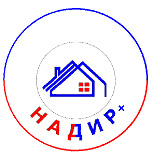 Общество с ограниченной ответственностьюОбщество с ограниченной ответственностьюОбщество с ограниченной ответственностью«НАДИР+»«НАДИР+»«НАДИР+»302028, г. Орел, ул. Октябрьская, д. 27, лит. "Г"тел.: (4862) 63-27-11302028, г. Орел, ул. Октябрьская, д. 27, лит. "Г"тел.: (4862) 63-27-11ИНН 5753055311   КПП   575301001   ОГРН 1115753000615БИК 045402719  к/с 30101810700000000719р/с 40702810800000000476 в Банке "Церих" (ЗАО)e-mail: nadirplus@gmail.comИНН 5753055311   КПП   575301001   ОГРН 1115753000615БИК 045402719  к/с 30101810700000000719р/с 40702810800000000476 в Банке "Церих" (ЗАО)e-mail: nadirplus@gmail.comИНН 5753055311   КПП   575301001   ОГРН 1115753000615БИК 045402719  к/с 30101810700000000719р/с 40702810800000000476 в Банке "Церих" (ЗАО)e-mail: nadirplus@gmail.comПроизводственный директорГлавный архитектор проектаГлавный инженер проектаС.А. ТорсуковА.В. КомиссаровА.А. Кострикин№ п/пНаименованиеМасштабИнв. №Генеральный план Долбенкинского СП Дмитровского района Орловской области.Генеральный план Долбенкинского СП Дмитровского района Орловской области.Генеральный план Долбенкинского СП Дмитровского района Орловской области.Генеральный план Долбенкинского СП Дмитровского района Орловской области.1Положение о территориальном планированииПоложение о территориальном планировании2.1Карта планируемого размещения объектов местного значения поселения 1:100002.2Карта границ населенных пунктов1:100002.3Карта функциональных зон1:10000Материалы по обоснованию Генерального плана Долбенкинского СПДмитровского муниципального района Орловской областиМатериалы по обоснованию Генерального плана Долбенкинского СПДмитровского муниципального района Орловской областиМатериалы по обоснованию Генерального плана Долбенкинского СПДмитровского муниципального района Орловской областиМатериалы по обоснованию Генерального плана Долбенкинского СПДмитровского муниципального района Орловской области3Описание обоснований Генеральный план Долбенкинского СП Дмитровского муниципального района Орловской областиОписание обоснований Генеральный план Долбенкинского СП Дмитровского муниципального района Орловской области4. 1Карта современного использования территории (опорный план)1:100004.2Карта объектов транспортной и инженерной инфраструктур1:100005 Электронная версия проекта - CD дискМестоположение зоны сезонного отдыха населенияПлощадь, гасеверо-западнее п.Артель Труд, левый берег пруда№№п/пНаименование памятникаМестонахождениеКатегория охраны1235Памятники градостроительства и архитектурыПамятники градостроительства и архитектурыПамятники градостроительства и архитектурыПамятники градостроительства и архитектуры1.Церковь Обновления храма Воскресенья Господняс.ДолбенкиноР2.Комплекс бывшей усадьбы Лобанвых-Ростовских:с.ДолбенкиноРГлавный домДва флигеляЗдание бывшего заводаАмбарПарк3.Церковь Обновления храма Воскресенья Господняс.ХарлановоРПамятники историиПамятники историиПамятники историиПамятники истории4.Братская могила советских воиновс.Долбенкино, возле ДКР5.Братская могила советских воиновс.Харланова, возле магазина.Р6.Братская могила советских воиновд.Трофимово, западная окраинаР7Братская могила советских воиновс.Озерки, южная окраина, М8.Братская могила могила советских воиновс.Долбенкино западная окраина М9Братская могила советских воиновп.Артель-Труд центр поселкаМ№ п/пНаименование населенного пунктаУдаление от лесного массива,кмКоличество домов, штКоличетво населения, чел2.с.Долбенкино0,0225373.п.Опека0,027224.п.Кирпичный0,01365.п.Новый Колодец0,015566.п.Новомихайловский0,02537.п.Новоалексеевский0,0363Итого5177№№ ппКадастровый номер земельного участкаПлощадь (га)Существующее положениеСуществующее положениеСуществующее положениеПроектное предложениеПроектное предложениеПроектное предложениеПроектное предложение№№ ппКадастровый номер земельного участкаПлощадь (га)Описание месторасположения участкаРазрешенное использование (назначение)Категория земельОписание месторасположения участкаКатегория земельРазрешенное использование (назначение)1Не установлен18,6северо-восточнее п.ПаньшиноДля сельскохохозяйственного производстваЗемли сельскохозяйственного назначенияп.ПаньшиноЗемли населенных пунктовДля размещения индивидуального жилищного строительства и объектов социальной инфраструктуры2Не установлен28.8северо-западнее п.ОзеркиДля сельскохохозяйственного производстваЗемли сельскохозяйственного назначенияп.ОзеркиЗемли населенных пунктовДля размещения индивидуального жилищного строительства и объектов социальной инфраструктуры3Не установлен40,4севернее и северо-восточнее п.ОзеркиДля сельскохохозяйственного производстваЗемли сельскохозяйственного назначенияп.ОзеркиЗемли населенных пунктовДля размещения индивидуального жилищного строительства и объектов социальной инфраструктуры4Не установлен57,8юго-восточнее п.ОзеркиДля сельскохохозяйственного производстваЗемли сельскохозяйственного назначенияп.ОзеркиЗемли населенных пунктовДля размещения индивидуального жилищного строительства и объектов социальной инфраструктуры5Не установлен17.0западнее п.ВысокийДля сельскохохозяйственного производстваЗемли сельскохозяйственного назначенияп.ВысокийЗемли населенных пунктовДля размещения индивидуального жилищного строительства и объектов социальной инфраструктуры6Не установлен11,2юго-восточнее п.НовоалексеевскийДля сельскохохозяйственного производстваЗемли сельскохозяйственного назначенияп.НовоалексеевскийЗемли населенных пунктовДля размещения индивидуального жилищного строительства и объектов социальной инфраструктуры7Не установлен3,0юго-восточнее п.НовоалексеевскийДля сельскохохозяйственного производстваЗемли сельскохозяйственного назначенияп.НовоалексеевскийЗемли населенных пунктовДля размещения индивидуального жилищного строительства и объектов социальной инфраструктуры8Не установлен32,5восточнее п.НовоалексеевскийДля сельскохохозяйственного производстваЗемли сельскохозяйственного назначенияп.НовоалексеевскийЗемли населенных пунктовДля размещения индивидуального жилищного строительства и объектов социальной инфраструктуры9Не установлен66,2северо-западнее п.РечицаДля сельскохохозяйственного производстваЗемли сельскохозяйственного назначенияп.РечицаЗемли населенных пунктовДля размещения индивидуального жилищного строительства и объектов социальной инфраструктуры10Не установлен19,7южнее д.ТрофимовоДля сельскохохозяйственного производстваЗемли сельскохозяйственного назначенияд.ТрофимовоЗемли населенных пунктовДля размещения индивидуального жилищного строительства и объектов социальной инфраструктуры11Не установлен10,1юго-западнее с. ХарлановоДля сельскохохозяйственного производстваЗемли сельскохозяйственного назначенияс. ХарлановоЗемли населенных пунктовДля размещения индивидуального жилищного строительства и объектов социальной инфраструктуры12Не установлен55.0западнее п.Новый КолодецДля сельскохохозяйственного производстваЗемли сельскохозяйственного назначенияп.Новый КолодецЗемли населенных пунктовДля размещения индивидуального жилищного строительства и объектов социальной инфраструктуры13Не установлен81.8южнее п.Новый КолодецДля сельскохохозяйственного производстваЗемли сельскохозяйственного назначенияп.Новый КолодецЗемли населенных пунктовДля размещения индивидуального жилищного строительства и объектов социальной инфраструктурыИтого442,1